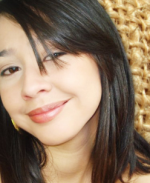 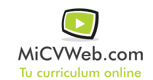 ESTUDIOSBachiller en Ciencias 7/2006BUP / COU (Bachillerato) / Secundaria U.E "Esther de Áñez", Edo. Falcón, Venezuela. Ciencias Experimentales EXPERIENCIA LABORALVideo Peters 10/2007-3/2008
Comunicación/Imagen y sonido (Atención al cliente) 
Maracaibo (Zulia)
Realizar un conjunto de actividades desarrolladas por la organizacion con orientación al mercado, encaminadas a identificar las necesidades de los clientes en la compra para satisfacerlas, logrando de este modo cubrir sus expectativas y, por tanto, crear o incrementar la satisfacción de nuestros clientes.Información adicionalActualmente estudiante de Diseño Grafico, en la Universidad Rafael Belloso Chacín, Maracaibo, edo Zulia Información adicionalActualmente estudiante de Diseño Grafico, en la Universidad Rafael Belloso Chacín, Maracaibo, edo Zulia Información adicionalActualmente estudiante de Diseño Grafico, en la Universidad Rafael Belloso Chacín, Maracaibo, edo Zulia 